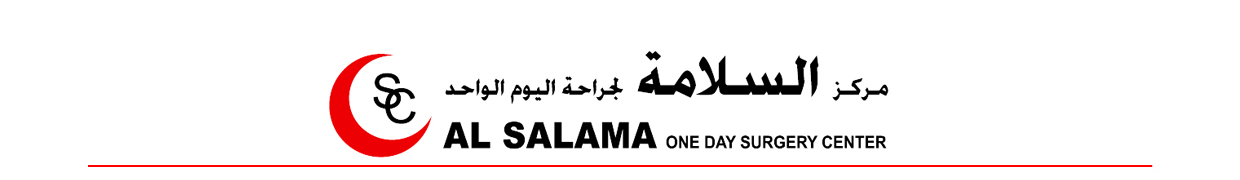 Has completed 360 hours of training at the Marketing Department of the Central Azucarera Don Pedro Inc., Nasugbu, Batangas from December, 2006 to February, 2007.	Available upon request.I hereby affirm that the information on this record is true and correct. I fully understand and agree that any falsehood, misinterpretation or omission of any fact herein shall be sufficient cause of rejection of my application or termination of my employment should I be accepted.												Ria Contact details: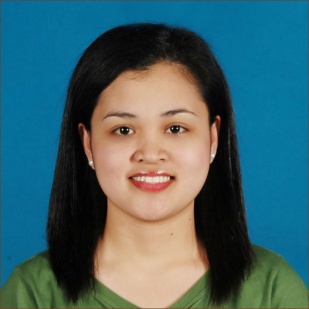 Email:Ria.313961@2freemail.com ObjectivesObjectivesTo obtain a position where my skills and my knowledge can be utilized and developed. I will do my best to become a professional whose skills will be most beneficial in meeting the needs of the organization.Educational AttainmentEducational AttainmentEducational Attainment(Batangas State University-BSU)A.R. Apacible School of Fisheries CampusNasugbu, Batangas, PhilippinesBachelor of Science in Information Technology (BSIT) Year: 2003 – 2007De La Salle UniversityDasmariñas, Cavite, PhlippinesBachelor in Science in Business Administration(BSBA)Year: 1998 – 2000 (2nd Year)Work ExperiencePositionCOO SECRETARYCompanyAl Salama One Day Surgery CenterAddressBaniyas East, Abu Dhabi, UAETenureOctober 2012 - Present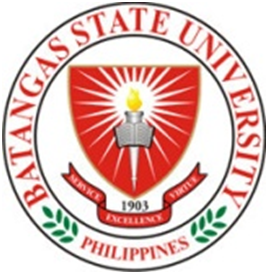 PositionADMINISTRATIVE ASSISTANTCompanyBatangas State University, ARASOF CampusAddressNasugbu, Batangas, PhilippinesTenureJune 2008 – April 2012Key Responsibilities and Specific Accountabilities:Admits student applicants for admissionProvides information regarding school facilities, enrolment fees and scholarship programs to parents, students and applicantsSorts, files and encodes student applications for the coming school year and monitors the number of applicants (Grade IV, First Year High School, First Year College and Transferees)Prepares all forms, test booklets and answer sheets available for conducting examinations, and checks if certain forms and booklets are required for reproduction and printingPrepares communication letters and sends them to principals and heads of different schools; contacts and confirms scheduled date of career orientationConducts entrance examination for incoming Grade IV, First Year High School and College students; checks and computes answer sheets of examinees; encodes information of examinees together with their scoreGives instructions, evaluates and issues report of ratings to students with academic waivers and to shifters; evaluates their grades if they are qualified to shift to other courseUpdates the Deans, Registrar and concerned officials about the application and admission of new students at the beginning of the school yearFacilitates enrolment; issues admission slip to students; encodes the student profile to the Student Services Transaction Processing SystemAdministers Pre-Battery Examination for Second Year BS Nursing students and Qualifying Exams to 3rd year Bachelor in Industrial Technology students and 2nd year Bachelor of Science in Accountancy studentsReleases entrance examination resultsKey Responsibilities and Specific Accountabilities:Admits student applicants for admissionProvides information regarding school facilities, enrolment fees and scholarship programs to parents, students and applicantsSorts, files and encodes student applications for the coming school year and monitors the number of applicants (Grade IV, First Year High School, First Year College and Transferees)Prepares all forms, test booklets and answer sheets available for conducting examinations, and checks if certain forms and booklets are required for reproduction and printingPrepares communication letters and sends them to principals and heads of different schools; contacts and confirms scheduled date of career orientationConducts entrance examination for incoming Grade IV, First Year High School and College students; checks and computes answer sheets of examinees; encodes information of examinees together with their scoreGives instructions, evaluates and issues report of ratings to students with academic waivers and to shifters; evaluates their grades if they are qualified to shift to other courseUpdates the Deans, Registrar and concerned officials about the application and admission of new students at the beginning of the school yearFacilitates enrolment; issues admission slip to students; encodes the student profile to the Student Services Transaction Processing SystemAdministers Pre-Battery Examination for Second Year BS Nursing students and Qualifying Exams to 3rd year Bachelor in Industrial Technology students and 2nd year Bachelor of Science in Accountancy studentsReleases entrance examination resultsKey Responsibilities and Specific Accountabilities:Admits student applicants for admissionProvides information regarding school facilities, enrolment fees and scholarship programs to parents, students and applicantsSorts, files and encodes student applications for the coming school year and monitors the number of applicants (Grade IV, First Year High School, First Year College and Transferees)Prepares all forms, test booklets and answer sheets available for conducting examinations, and checks if certain forms and booklets are required for reproduction and printingPrepares communication letters and sends them to principals and heads of different schools; contacts and confirms scheduled date of career orientationConducts entrance examination for incoming Grade IV, First Year High School and College students; checks and computes answer sheets of examinees; encodes information of examinees together with their scoreGives instructions, evaluates and issues report of ratings to students with academic waivers and to shifters; evaluates their grades if they are qualified to shift to other courseUpdates the Deans, Registrar and concerned officials about the application and admission of new students at the beginning of the school yearFacilitates enrolment; issues admission slip to students; encodes the student profile to the Student Services Transaction Processing SystemAdministers Pre-Battery Examination for Second Year BS Nursing students and Qualifying Exams to 3rd year Bachelor in Industrial Technology students and 2nd year Bachelor of Science in Accountancy studentsReleases entrance examination resultsSeminars Attended2006 Oct. 05Batangas State University Nasugbu, Nasugbu, Batangas, PhilippinesQuality Consciousness and Awareness Seminar 2006 Sept. 18Batangas State University Nasugbu, Nasugbu, Batangas, PhilippinesGlobal Warming: Signs of a Dying Earth2006 Sept. 15University of the Philippines Diliman, Quezon City, PhilippinesPhilippine Youth Congress in Information Technology 20062005 Sept. 27Batangas State University Nasugbu, Nasugbu, Batangas, PhilippinesQuality Consciousness Seminar2004 Oct. 30Batangas State University Nasugbu, Nasugbu, Batangas, PhilippinesEnvironmental Management StandardsTraining AttendedPersonal DataNationalityFilipinoHeight5' 2"Birth dateMay 8, 1981Birth placeNasugbu, Batangas, PhilippinesLanguages SpokenEnglish & Filipino (Tagalog)Civil StatusSingleVisa StatusResident VisaSkills & InterestsSkills & InterestsKnowledge in computer applications such as Microsoft Word, Microsoft Excel, E-mail and Internet ExplorerAdapts easily to new concept and responsibilities and practice self-discipline and knows the value of timeFlexible in responding to changes and accepts new responsibilitiesAbility to work in a team oriented environmentDetail-oriented individual, reliable, dedicated to the job, willing to learn & hardworkingCharacter References